Anmeldeformular TrainingsgruppeWintersemester 2023Bitte Wunschtermin ankreuzen:         4. bis 09.12.2023     oder     26.02 bis 02.03.2024Veranstaltungsort: Sodalitas – Katholisches Bildungshaus TainachName:	Matrikel-Nr.: E-Mail: 	Telefon:Im Rahmen welches Fächerbündels möchten Sie die LV belegen? Bitte ankreuzen ES Social Competence and Organizational Learning (SCOL) ES Nachhaltige Entwicklung und Energie (NhEE) Psychologie Bachelor „WF Gruppendynamik und Organisationsentwicklung“ Psychologie Master „WF Gruppendynamik und Organisationsentwicklung“ Lehramt Master BWG BWL Bachelor „WF Social Competence and Organizational Learning” ABWL Bachelor „WF Organisations- und Gruppendynamik“ Freie Wahlfächer Sonstige: Bereits absolvierte Trainingsgruppe(n) Anzahl, Jahr, Name d. Trainer*inWarum möchten Sie an der T-Gruppe teilnehmen?Die Auswahl der Teilnehmenden erfolgt fortlaufend anhand der Aufnahmekriterien und alle angemeldeten Personen werden per Email verständigt. Mit dieser Anmeldung nehme ich die Bedingungen am Seminarort zur Kenntnis (siehe „Informationsblatt zur LV Trainingsgruppe“).Durchgehende Anwesenheit bei Teilnahme an der Trainingsgruppe ist verpflichtend, zeitweilige Abwesenheiten können nicht akzeptiert werden!Beachten Sie die wichtigen Informationen auf der zweiten Seite. Ohne Ihre unterschriebene Einverständniserklärung ist Ihre Anmeldung nicht gültig!Wichtige Informationen & EinverständniserklärungHINWEIS: Die zentrale Methode gruppendynamischen Lernens ist die Reflexion des aktuellen Geschehens, des Hier und Jetzt, die sich aus den Beobachtungen und Handlungen aller Personen entwickelt. Es werden sowohl die laufenden Gruppenprozesse, als auch das jeweils individuelle soziale Verhalten und die daraus entstehenden Gruppenphänomene, Rollen und Funktionen mit Hilfe von Feedback analysiert und reflektiert. Die gruppendynamische Trainingsgruppe unterstützt selbstreflexive Prozesse, ist aber kein Therapiesetting und normale psychische Stabilität wird vorausgesetzt!  Wer sich gerade in ärztlicher oder therapeutischer Behandlung befindet, soll nur teilnehmen, wenn seitens des behandelnden Fachpersonals eine Freigabe dafür erfolgt! Mit nachfolgender Unterschrift bestätige ich, diese Voraussetzung zu erfüllen.VERSCHWIEGENHEIT: Hiermit erkläre ich, dass ich in allen in dieser Lehrveranstaltung besprochenen Themen der Schweigepflicht unterliege und mich dazu verpflichte, keine persönlichen Angaben in Bezug auf andere Teilnehmer*innen außerhalb des Kurses zu machen. Zudem bestätige ich hiermit, dass ich mit den Gruppenregeln und -rahmenbedingungen einverstanden bin und sensible Informationen meiner Kolleg*innen vertrauensvoll behandeln werde.DATENSCHUTZ: Ich stimme zu, dass die von mir bekanntgegebenen Daten (Vorname und Zuname) zum Zweck der Administration der Trainingsgruppe des Instituts für Unterrichts- und Schulentwicklung/SCOL der AAU an das Sonnenhotel Hafnersee übermittelt werden. Diese Einwilligung kann jederzeit bei IUS/SCOL widerrufen werden. Durch den Widerruf wird die Rechtmäßigkeit der bis dahin erfolgten Verarbeitung nicht berührt. Gemäß DSGVO haben Betroffene das Recht auf Auskunft, Berichtigung und Löschung, Einschränkung der Verarbeitung, Widerruf, Datenübertragbarkeit und Beschwerderecht bei der Aufsichtsbehörde. Verantwortliche: Universität Klagenfurt/Institut für Unterrichts- und Schulentwicklung/SCOL, Sterneckstraße 15, 9020 Klagenfurt/WS. Der Datenschutzbeauftragte ist erreichbar unter dsb@aau.at.Unterschrift: 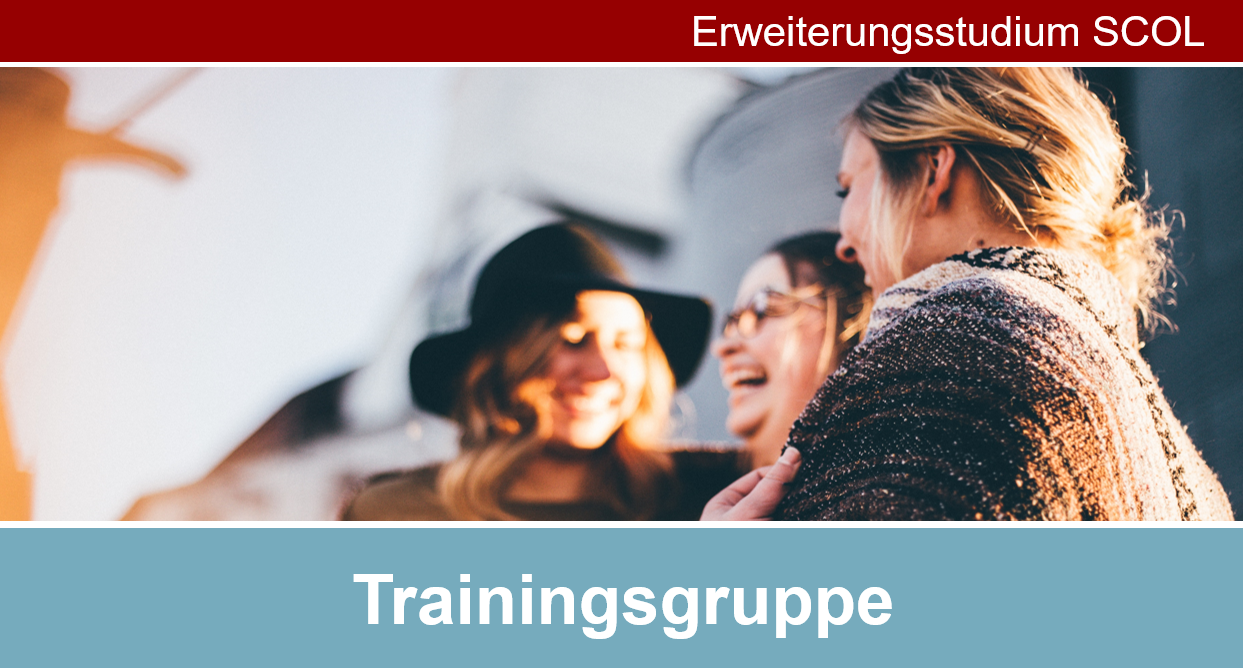 